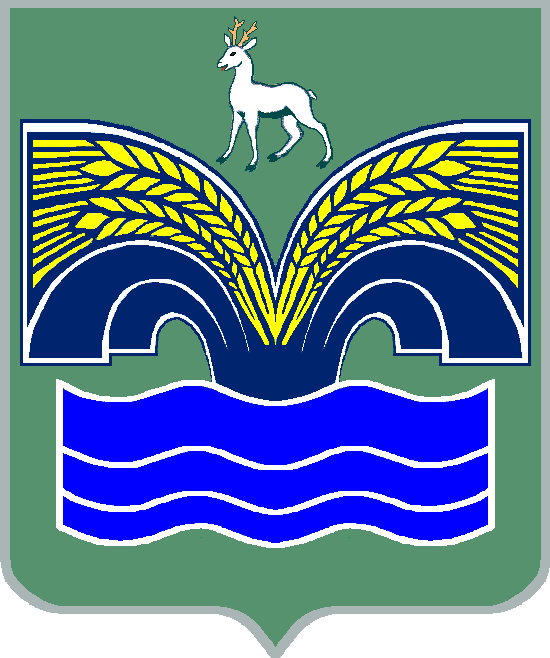 СОБРАНИЕ ПРЕДСТАВИТЕЛЕЙСЕЛЬСКОГО ПОСЕЛЕНИЯ СВЕТЛОЕ ПОЛЕМУНИЦИПАЛЬНОГО РАЙОНА КРАСНОЯРСКИЙСАМАРСКОЙ  ОБЛАСТИЧЕТВЕРТОГО СОЗЫВАРЕШЕНИЕО внесении изменений и дополнений в решение Собрания представителей сельского поселения Светлое Поле муниципального района Красноярский Самарской области  от 23.12.2021  года № 55 «О бюджете сельского поселения  Светлое   Поле муниципального района Красноярский  Самарской области на 2022 год и плановый период 2023 и 2024 годов» с изменениями и дополнениями от 27.01.2022 г. № 6, от 17.02.2022 г. № 7, от 24.03.2022 г. № 12, от 27.04.2022 г. № 14, от 09.06.2022 № 20, от 28.07.2022 г. № 24              Заслушав информацию специалиста Администрации сельского поселения Светлое Поле муниципального района Красноярский Самарской области Хусаиновой Н. В. о внесении изменений и дополнений в решение Собрания представителей сельского поселения Светлое Поле муниципального района Красноярский Самарской области от 23.12.2021  № 55 «О бюджете сельского поселения Светлое Поле муниципального района Красноярский Самарской области на 2022 год и плановый период 2023 и 2024 годов», Собрание представителей сельского поселения Светлое Поле муниципального района Красноярский Самарской области РЕШИЛО:1. Внести в решение Собрания представителей сельского поселения Светлое Поле муниципального района Красноярский Самарской области от 23.12.2021 № 55 «О бюджете сельского поселения Светлое Поле муниципального района Красноярский Самарской области на 2022 год и плановый период 2023 и 2024 годов» с изменениями и дополнениями от 27.01.2022 г. № 6, от 17.02.2022 г. № 7, от 24.03.2022 г. № 12, от 27.04.2022 г. № 14, от 09.06.2022 г. № 20, от 28.07.2022 г. № 24 следующие изменения и дополнения:1) пункт 1 изложить в следующей редакции:«1. Утвердить основные характеристики бюджета сельского поселения Светлое Поле муниципального района Красноярский Самарской области (далее местный бюджет) на 2022 год:- общий объем доходов   –  44 847 тыс. рублей;- общий объем расходов  –  50 272 тыс. рублей;- дефицит – 5 425 тыс. рублей».3) приложение 1 изложить в редакции согласно  приложению 1 к настоящему решению; 4) приложение  3 изложить в редакции согласно приложению  2 к настоящему решению;5) приложение  5 изложить в редакции согласно приложению  3 к настоящему решению;6) приложение  7 изложить в редакции согласно приложению 4 к настоящему решению;2.  Опубликовать настоящее решение в средствах массовой информации.3.  Настоящее решение вступает в силу со дня его официального опубликования.Председатель Собрания представителейсельского поселения Светлое Полемуниципального района КрасноярскийСамарской области								В. Г. ЧеркашовГлава сельского поселения Светлое Полемуниципального  района   КрасноярскийСамарской области								И. А. СтарковПриложение 1 к проекту решения Собрания представителей                        сельского поселения Светлое Поле                       муниципального района Красноярский                      Самарской области                               ПРИЛОЖЕНИЕ 1к решению Собрания представителей                        сельского поселения Светлое Поле                       муниципального района Красноярский                      Самарской области от 23.12.2021 г. № 55         Объем поступления доходов поселения по основным источникам на 2022 годПриложение 2 к проекту решения Собрания представителей                        сельского поселения Светлое Поле                       муниципального района Красноярский                      Самарской области                               ПРИЛОЖЕНИЕ 3к решению Собрания представителей                        сельского поселения Светлое Поле                       муниципального района Красноярский                      Самарской области от 23.12.2021 г. № 55Ведомственная структура расходов бюджета поселения на 2022 годПриложение 3 к проекту решения Собрания представителей                        сельского поселения Светлое Поле                       муниципального района Красноярский                      Самарской области                               ПРИЛОЖЕНИЕ 5к решению Собрания представителей                        сельского поселения Светлое Поле                       муниципального района Красноярский                      Самарской области от 23.12.2021 г. № 55Распределение бюджетных ассигнований по разделам, подразделам, целевым статьям (муниципальным программам и непрограммным направлениям деятельности), группам и подгруппам видов расходов классификации расходов бюджета поселения на 2022 годПриложение 4 к проекту решения Собрания представителей                        сельского поселения Светлое Поле                       муниципального района Красноярский                      Самарской области                               ПРИЛОЖЕНИЕ 7к решению Собрания представителей                        сельского поселения Светлое Поле                       муниципального района Красноярский                      Самарской области от 23.12.2021 г. № 55Источники внутреннего финансирования дефицита местного бюджета на 2022 годКод бюджетной классификацииНаименование доходаСумма, (тыс. руб.)000 100 00000 00 0000 000Налоговые и неналоговые доходы42 702000 101 00000 00 0000 000Налоги на прибыль, доходы16 000000 101 02000 01 0000 110Налог на доходы физических лиц16 000000 103 00000 00 0000 000Налоги на товары (работы, услуги), реализуемые на территории Российской Федерации5 404000 103 02231 01 0000 110Доходы от уплаты акцизов на дизельное топливо, подлежащие распределению между бюджетами субъектов Российской Федерации и местными бюджетами с учетом установленных дифференцированных нормативов отчислений в местные бюджеты (по нормативам, установленным федеральным законом о федеральном бюджете в целях формирования дорожных фондов субъектов Российской Федерации)2 443000 103 02241 01 0000 110Доходы от уплаты акцизов на моторные масла для дизельных и (или) карбюраторных (инжекторных) двигателей, подлежащие распределению между бюджетами субъектов Российской Федерации и местными бюджетами с учетом установленных дифференцированных нормативов отчислений в местные бюджеты (по нормативам, установленным федеральным законом о федеральном бюджете в целях формирования дорожных фондов субъектов Российской Федерации)13000 103 02251 01 0000 110Доходы от уплаты акцизов на автомобильный бензин, подлежащие распределению между бюджетами субъектов Российской Федерации и местными бюджетами с учетом установленных дифференцированных нормативов отчислений в местные бюджеты (по нормативам, установленным федеральным законом о федеральном бюджете в целях формирования дорожных фондов субъектов Российской Федерации)3 254000 103 02261 01 0000 110Доходы от уплаты акцизов на прямогонный бензин, подлежащие распределению между бюджетами субъектов Российской Федерации и местными бюджетами с учетом установленных дифференцированных нормативов отчислений в местные бюджеты  (по нормативам, установленным федеральным законом о федеральном бюджете в целях формирования дорожных фондов субъектов Российской Федерации)-306000 105 00000 00 0000 000Налоги на совокупный доход300000 105 03010 01 1000 110Единый сельскохозяйственный налог300000 106 00000 00 0000 000Налоги на имущество20 900000 106 01000 00 0000 110Налог на имущество физических лиц3 900000 106 06000 00 0000 110Земельный налог17 000000 111 00000 00 0000 000Доходы от использования имущества, находящегося в государственной и муниципальной собственности98000 111 05075 10 0000 120Доходы от сдачи в аренду имущества, составляющего казну сельских поселений (за исключением земельных участков)62000 111 09045 10 0000 120Прочие поступления от использования имущества, находящегося в собственности сельских поселений (за исключением имущества муниципальных бюджетных и автономных учреждений, а также имущества муниципальных унитарных предприятий, в том числе казенных)33000 111 09080 10 0000 120Плата, поступившая в рамках договора за предоставление права на размещение и эксплуатацию нестационарного торгового объекта, установку и эксплуатацию рекламных конструкций на землях или земельных участках, находящихся в собственности сельских поселений, и на землях или земельных участках, государственная собственность на которые не разграничена3000 200 00000 00 0000 000Безвозмездные поступления2 145000 202 00000 00 0000 000Безвозмездные поступления от других бюджетов бюджетной системы Российской Федерации2 145000 202 10000 00 0000 150Дотации бюджетам бюджетной системы Российской Федерации153000 202 16001 10 0000 150Дотации бюджетам сельских поселений на выравнивание бюджетной обеспеченности из бюджетов муниципальных районов153000 202 20000 00 0000 150Субсидии бюджетам бюджетной системы Российской Федерации (межбюджетные субсидии)1 563000 202 29900 10 0000 150Субсидии бюджетам сельских поселений из местных бюджетов590000 202 29999 10 0000 150Прочие субсидии бюджетам сельских поселений973000 202 30000 00 0000 150Субвенции бюджетам бюджетной системы Российской Федерации238000 202 35118 10 0000 150Субвенции бюджетам сельских поселений на осуществление первичного воинского учета органами местного самоуправления поселений, муниципальных и городских округов238000 202 40000 10 0000 150Иные межбюджетные трансферты191000 202 49999 10 0000 150Прочие межбюджетные трансферты, передаваемые бюджетам сельских поселений191Всего доходов:44 847КодНаименование главного распорядителя средств бюджета поселенияРазделПодразделЦелевая статья расходовВид расходов  Сумма   (тыс. руб.)  Сумма   (тыс. руб.)  Сумма   (тыс. руб.)КодНаименование главного распорядителя средств бюджета поселенияРазделПодразделЦелевая статья расходовВид расходов    Всего    ВсегоВ том числе за счет безвозмездных поступлений366Администрация сельского поселения Светлое Поле муниципального района Красноярский Самарской области366Общегосударственные вопросы010014 58914 589366Функционирование высшего должностного лица субъекта Российской Федерации и муниципального образования01021 4081 408366Непрограммные направления расходов бюджета поселения 010298000000001 4081 408366Расходы на выплаты персоналу государственных (муниципальных) органов010298000000001201 4081 408366Функционирование Правительства Российской Федерации, высших исполнительных органов государственной власти субъектов Российской Федерации, местных администраций010412 25112 251366Непрограммные направления расходов бюджета поселения 0104980000000012 25112 251366Расходы на выплаты персоналу государственных (муниципальных) органов010498000000001207 2627 262366Иные закупки товаров, работ и услуг для обеспечения  государственных (муниципальных) нужд010498000000002404 6464 646366 Иные межбюджетные трансферты01049800000000540327327366Уплата налогов, сборов и иных платежей010498000000008501616366Обеспечение деятельности финансовых, налоговых и таможенных органов и органов финансового (финансово-бюджетного) надзора0106178366Непрограммные направления расходов бюджета поселения 01069800000000178366Иные межбюджетные трансферты01069800000000540178366Резервные фонды011150366Непрограммные направления расходов бюджета поселения 0111980000000050366Резервные средства0111980000000087050366Другие общегосударственные вопросы0113702366Непрограммные направления расходов бюджета поселения 01139800000000702366Иные закупки товаров, работ и услуг для обеспечения государственных (муниципальных) нужд01139800000000240519366Иные межбюджетные трансферты01139800000000540183366Национальная оборона0200238238238366Мобилизационная и вневойсковая подготовка0203238238238366Непрограммные направления расходов бюджета поселения02039800000000238238238366Расходы на выплаты персоналу государственных (муниципальных) органов02039800000000120238238238366Национальная безопасность и правоохранительная деятельность03001 620366Защита населения и территории от чрезвычайных ситуаций природного и техногенного характера, пожарная безопасность03101 620366Непрограммные направления расходов бюджета поселения031098000000001 620366Иные закупки товаров, работ и услуг для обеспечения государственных (муниципальных) нужд031098000000002401 530366Субсидии юридическим лицам (кроме некоммерческих организаций), индивидуальным предпринимателям, физическим лицам-производителям товаров, работ, услуг0310980000000081090366Национальная экономика04008 9731 5631 563366Дорожное хозяйство (дорожные  фонды)04098 166973973366Муниципальная программа  «Модернизация и развитие автомобильных дорог общего пользования местного значения  в сельском поселении Светлое Поле муниципального района Красноярский Самарской области на 2020 - 2022 год»040901000000008 166973973366Иные  закупки товаров, работ и услуг для обеспечения государственных (муниципальных) нужд040901000000002408 1668 166973366Другие вопросы в области национальной экономики0412807807590366Муниципальная программа «Развитие малого и среднего предпринимательства на территории сельского поселения Светлое Поле муниципального района Красноярский Самарской области на 2021 – 2023 годы»0412020000000077366Иные  закупки товаров, работ и услуг для обеспечения государственных (муниципальных) нужд0412020000000024077366Непрограммные направления расходов бюджета поселения04129800000000800800590366Иные закупки товаров, работ и услуг для обеспечения  государственных (муниципальных) нужд04129800000000240800800590366Жилищно-коммунальное хозяйство050017 091  17 091  121366Жилищное хозяйство0501551551366Непрограммные направления расходов бюджета поселения05019800000000551551366Иные закупки товаров, работ и услуг для обеспечения  государственных (муниципальных) нужд0501980000000024011366Бюджетные инвестиции05019800000000410450450366Уплата налогов, сборов и иных платежей05019800000000850100100366Благоустройство050316 54016 540121366Непрограммные направления расходов бюджета поселения 0503980000000016 54016 540121366Иные закупки товаров, работ и услуг для обеспечения  государственных (муниципальных) нужд0503980000000024016 34016 340121366Иные межбюджетные трансферты05039800000000540100100366Уплата налогов, сборов и иных платежей05039800000000850100100366Образование0700170170366Молодежная политика 0707170170366Непрограммные направления расходов бюджета поселения 07079800000000170170366Иные закупки товаров, работ и услуг для  обеспечения государственных (муниципальных) нужд07079800000000240170170366Культура, кинематография 08004 3734 373366Культура08014 3734 373366Непрограммные направления расходов бюджета поселения 080198000000004 3734 373366Иные межбюджетные трансферты080198000000005404 3734 373366Социальная политика1000658658366Пенсионное обеспечение1001600600366Непрограммные направления расходов бюджета поселения10019800000000600600366Публичные нормативные социальные выплаты гражданам10019800000000310600600366Охрана семьи и детства10045858366Непрограммные направления расходов бюджета поселения100498000000005858366Иные закупки товаров, работ и услуг для обеспечения государственных (муниципальных) нужд100498000000002405858366Физическая культура и спорт11002 5002 500366Массовый спорт11022 5002 500366Непрограммные направления расходов бюджета поселения 110298000000002 5002 500366Иные закупки товаров, работ и услуг для обеспечения государственных (муниципальных) нужд110298000000002402 5002 500366Средства массовой информации12006060366Периодическая печать и издательства12026060366Непрограммные направления расходов бюджета поселения 120298000000006060366Иные межбюджетные трансферты120298000000005406060366Итого:50 27250 2721 922 Наименование раздела, подраздела, целевой статьи, вида расходов классификации расходов бюджета поселенияРаз-делПод-раз-делЦелевая статья расходовВид расходовСумма(тыс. руб.)Сумма(тыс. руб.) Наименование раздела, подраздела, целевой статьи, вида расходов классификации расходов бюджета поселенияРаз-делПод-раз-делЦелевая статья расходовВид расходовВсегоВ том числе за счет безвозмездных поступле-нийОбщегосударственные вопросы010014 589Функционирование высшего должностного лица субъекта Российской Федерации и муниципального образования01021 408Непрограммные направления расходов бюджета поселения 010298000000001 408Расходы на выплаты персоналу государственных (муниципальных) органов010298000000001201 408Функционирование Правительства Российской Федерации, высших исполнительных органов государственной власти субъектов Российской Федерации, местных администраций010412 251Непрограммные направления расходов бюджета поселения 0104980000000012 251Расходы на выплаты персоналу государственных (муниципальных) органов010498000000001207 262Иные закупки товаров, работ и услуг для обеспечения  государственных (муниципальных) нужд010498000000002404 646Иные межбюджетные трансферты01049800000000540327Уплата налогов, сборов и иных платежей0104980000000085016Обеспечение деятельности финансовых, налоговых и таможенных органов и органов финансового (финансово-бюджетного) надзора0106178Непрограммные направления расходов бюджета поселения 01069800000000178Иные межбюджетные трансферты01069800000000540178Резервные фонды011150Непрограммные направления расходов бюджета поселения 0111980000000050Резервные средства0111980000000087050Другие общегосударственные вопросы0113702Непрограммные направления расходов бюджета поселения 01139800000000702Иные закупки товаров, работ и услуг для обеспечения  государственных (муниципальных) нужд01139800000000240519Иные межбюджетные трансферты01139800000000540183Национальная оборона0200238238Мобилизационная и вневойсковая подготовка0203238238Непрограммные направления расходов бюджета поселения02039800000000238238Расходы на выплаты персоналу государственных (муниципальных) органов02039800000000120238238Национальная безопасность и правоохранительная деятельность03001 620Защита населения и территории от чрезвычайных ситуаций природного и техногенного характера, пожарная безопасность03101 620Непрограммные направления расходов бюджета поселения031098000000001 620Иные закупки товаров, работ и услуг для обеспечения  государственных (муниципальных) нужд031098000000002401 530Субсидии юридическим лицам (кроме некоммерческих организаций), индивидуальным предпринимателям, физическим лицам-производителям товаров, работ, услуг0310980000000081090Национальная экономика04008 9731 563Дорожное хозяйство (дорожные  фонды)04098 166973Муниципальная программа  «Модернизация и развитие автомобильных дорог общего пользования местного значения  в сельском поселении Светлое Поле муниципального района Красноярский Самарской области на 2020-2022 годы»040901000000008 166973Иные закупки товаров, работ и услуг для обеспечения  государственных (муниципальных) нужд040901000000002408 166973Другие вопросы в области национальной экономики0412807590Муниципальная программа «Развитие малого и среднего предпринимательства на территории сельского поселения Светлое Поле муниципального района Красноярский Самарской области на 2021 – 2023 годы»041202000000007Иные закупки товаров, работ и услуг для обеспечения  государственных (муниципальных) нужд041202000000007Непрограммные направления расходов бюджета поселения04129800000000800590Иные закупки товаров, работ и услуг для обеспечения   государственных (муниципальных) нужд04129800000000240800590Жилищно-коммунальное хозяйство050017 091121Жилищное хозяйство0501551Непрограммные направления расходов бюджета поселения05019800000000551Иные закупки товаров, работ и услуг для обеспечения   государственных (муниципальных) нужд050198000000002401Бюджетные инвестиции05019800000000410450Уплата налогов, сборов и иных платежей05019800000000850100Благоустройство050316 540121Непрограммные направления расходов бюджета поселения 0503980000000016 540121Иные закупки товаров, работ и услуг для обеспечения   государственных (муниципальных) нужд0503980000000024016 340121Иные межбюджетные трансферты05039800000000540100Уплата налогов, сборов и иных платежей05039800000000850100Образование0700170Молодежная политика0707  170Непрограммные направления расходов бюджета поселения 07079800000000170Иные закупки товаров, работ и услуг для обеспечения  государственных (муниципальных) нужд07079800000000240170Культура, кинематография 08004 373Культура08014 373Непрограммные направления расходов бюджета поселения 080198000000004 373Иные межбюджетные трансферты080198000000005404 373Социальная политика1000658Пенсионное обеспечение1001600Непрограммные направления расходов бюджета поселения10019800000000600Публичные нормативные социальные выплаты гражданам10019800000000310600Охрана семьи и детства100458Непрограммные направления расходов бюджета поселения1004980000000058Иные закупки товаров, работ и услуг для обеспечения  государственных (муниципальных) нужд1004980000000024058Физическая культура и спорт11002 500Массовый спорт11022 500Непрограммные направления расходов бюджета поселения 110298000000002 500Иные закупки товаров, работ и услуг для обеспечения  государственных (муниципальных) нужд110298000000002402 500Средства массовой информации120060Периодическая печать и издательства120260Непрограммные направления расходов бюджета поселения 1202980000000060Иные межбюджетные трансферты1202980000000054060Итого:50 2721 922Код администратораКод источника финансированияНаименование кода группы, подгруппы, статьи, вида источника финансирования дефицита бюджета, кода классификации операций сектора муниципального управления, относящихся к источникам финансирования дефицита местного бюджетаСумма, (тыс. руб.)36601000000000000000Источники внутреннего финансирования дефицитов бюджетов5 42536601050000000000000Изменение остатков средств на счетах по учету средств бюджетов5 42536601050000000000500Увеличение остатков средств бюджетов-44 84736601050200000000500Увеличение прочих остатков средств бюджетов-44 84736601050201000000510Увеличение прочих остатков денежных средств бюджетов-44 84736601050201100000510Увеличение прочих остатков денежных средств бюджетов сельских поселений-44 84736601050000000000600Уменьшение остатков средств бюджетов+50 27236601050200000000600Уменьшение прочих остатков средств бюджетов+50 27236601050201000000610Уменьшение прочих остатков денежных средств бюджетов+50 27236601050201100000610Уменьшение прочих остатков денежных средств бюджетов сельских поселений+50 272